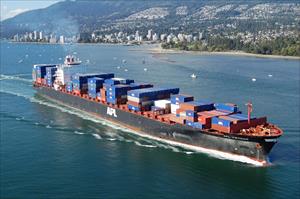 FAN YA TIAN JIN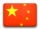 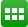 https://www.marinetraffic.com/en/ais/details/ships/shipid:730488/mmsi:414345000/imo:9295359/vessel:FAN_YA_TIAN_JINADD TO FLEETCREATE NOTIFICATIONSVoyage InformationUNLOCK VOYAGE INFORMATIONCN DCBDA CHAN BAYSHPATD: 2020-04-27 08:39 LT (UTC +8)PAST TRACKROUTE FORECASTReported ETA: 2020-05-02 03:00 LTCalculated ETA: ••••••••••Calculated ETA at: ••••••••••Predictive ETD: ••••••••••Reported Destination: SHPDistance Travelled: ••••••••••Distance to Go: ••••••••••Total Voyage Distance: ••••••••••Time to Destination: ••••••••••Draught (Reported/Max): 7.9 m / ••••••••••Load Condition: ••••••••••Speed recorded (Max / Average): 15.3 knots / 12.1 knotsEVENTS TIMELINEPOSITION HISTORYReported Destination and ETA Received 2020-05-01 16:38 UTCSummaryWhere is the ship?Container Ship FAN YA TIAN JIN is currently located at NCHINA - Bohai Sea at position 39° 10' 35.292" N, 120° 4' 0.84" E as reported by MarineTraffic Terrestrial Automatic Identification System on 2020-05-01 21:08 UTC (2 minutes ago)The wind in this area at that time blows from Southwest direction at force 6 Beaufort.Where is this vessel going to?The vessel departed from DA CHAN BAY, CN on 2020-04-27 08:39 LT (UTC +8) and is currently sailing at 10.5 knots with North directionWhat kind of ship is this?FAN YA TIAN JIN (IMO: 9295359) is a Container Ship that was built in 2005 (15 years ago) and is sailing under the flag of China.It’s carrying capacity is 5000 TEU and her current draught is reported to be 7.9 meters. Her length overall (LOA) is 294.14 meters and her width is 32.2 meters.Vessel InformationGeneralIMO: 9295359Name: FAN YA TIAN JINVessel Type - Generic: CargoVessel Type - Detailed: Container ShipStatus: ActiveMMSI: 414345000Call Sign: BOAEFlag: China [CN]Gross Tonnage: 54605Summer DWT: 67025 tLength Overall x Breadth Extreme: 294.14 x 32.2 mYear Built: 2005Home Port: -Classification Society: ••••••••••Builder: ••••••••••Owner: ••••••••••Manager: ••••••••••Ownership & Associated PartiesStructure & MachineryDimensionsTonnage, Capacity & LoadlineEx Names HistoryUNLOCK VESSEL INFORMATIONRecent Port CallsNo data available at the momentUNLOCK MORE DATAEvents TimelineGet access to vessel events for FAN YA TIAN JINUNLOCK EVENTS TIMELINEService AreasTrade AreasCountriesPortsSince 2015Last YearUNLOCK SERVICE AREASSimilar VesselsSee vessels similar to FAN YA TIAN JIN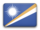 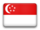 Trade AreaNo Port Calls recordedYears Observed••••••••••••••••••••••••••••••••••••••••••••••••••••••••••••••••••••••••••••••••••••••••••••••••••••••••••••••••••••••••••••••••••••••••••••••••••••••